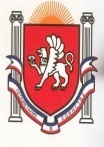 Республика КрымБелогорский районЗуйский сельский совет1 сессия II-го созыва23 сентября 2019 					№ 4РЕШЕНИЕОб образовании постоянныхдепутатских комиссий Зуйскогосельского совета Белогорского районаРеспублики КрымВ целях повышения эффективности работы депутатского корпуса, в соответствии с Федеральным законом от 06.10.2003 № 131-ФЗ "Об общих принципах организации местного самоуправления в Российской Федерации", Уставом муниципального образования Зуйское сельское поселениеЗуйский сельский совет РЕШИЛ:Образовать постоянные депутатские комиссии:Постоянная комиссия по бюджету, финансам,  налогам,  экономической политике и муниципальной собственности:Постоянная комиссия  по образованию и науке,  культуре, спорту и молодежной политике,  здравоохранению и социальному обеспечению.Постоянная комиссия по промышленности, землепользованию и экологии,  вопросам архитектуры, строительства и благоустройства.Утвердить состав постоянных депутатских комиссий (приложение)Настоящее решение вступает в силу со дня обнародования на информационном стенде в административном здании Зуйского сельского поселенияПредседатель Зуйского сельского совета – Глава администрации Зуйского сельского поселения			А.А.ЛахинПриложение к решению 1 сессииЗуйского сельского совета 2-го созыва№  4 от 23.09.2019Постоянная комиссия по бюджету, финансам,  налогам,  экономической политике и муниципальной собственности1. Крылова Виктория Львовна2. Колосюк Сергей Александрович3. Сумелиди Константин Константинович4. Шабединова Джамиля ЗакарияевнаПостоянная комиссия  по образованию и науке,  культуре, спорту и молодежной политике,  здравоохранению и социальному обеспечению.1. Бурундукова Наталья Сергеевна2. Потапов Станислав Валерьевич3. Минаков Валерий Владимирович4. Умерова Решиде УсеиновнаПостоянная комиссия по промышленности, землепользованию и экологии,  вопросам архитектуры, строительства и благоустройства.1. Косенков Александр Иванович2. Момотенко Олег Алексеевич3. Чубарова Венера дляверовна4. Домницкий Андрей ВладимировичПредседатель Зуйского сельского советаГлава администрации Зуйское сельское поселение		А.А.Лахин